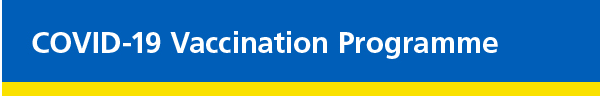 10.12.2020Chères équipes communautairesMerci mille fois pour tout le travail que vous accomplissez en aidant à faire passer les messages au sujet de la Covid-19 à la communauté et en assurant un lien essentiel pour tout ce dont nos communautés ont besoin afin de se protéger et rester en bonne santé.Ce document a été rédigé pour vous donner un aperçu du travail réalisé autour du vaccin anti-Covid et de ce que cela signifie pour la population de Manchester. Il contient également des réponses de David Regan, notre Directeur de la Santé publique, à quelques questions ou sujets de préoccupation qui nous sont parvenus à Manchester. Ces réponses sont destinées à vous servir d'aide-mémoire au cours de vos conversations avec les personnes que vous rencontrez lors de vos activités dans les quartiers.Il est important également de ne pas oublier que le vaccin fait partie d'un plan en 3 volets visant à stopper la propagation du virus, un plan qui inclut aussi les tests et les principales règles Covid en matière d'hygiène, distanciation physique et couverture du visage.Contexte :Depuis le mardi 8 décembre, le NHS a commencé à vacciner des patients contre le coronavirus dans 50 pôles hospitaliers à travers l'Angleterre.Les gens âgés de 80 ans et plus ainsi que les employés des maisons de retraite seront les premiers à recevoir la vaccination anti-Covid-19, en même temps que le personnel du NHS le plus à risque. Les autres groupes prioritaires suivront dans un ordre qui sera fonction de l'âge et du risque potentiel.Cette nouvelle est la bienvenue car disposer du vaccin sera la meilleure façon de protéger les populations les plus vulnérables du coronavirus et cela pourrait sauver des dizaines de milliers de vies.Vaccinations dans les hôpitaux de ManchesterPour nous, à Manchester, les patients âgés de 80 ans et plus qui sont déjà pris en charge en ambulatoire au Salford Royal Hospital ou au Stepping Hill Hospital à Stockport, et ceux qui sortent après une hospitalisation, seront les premiers à recevoir le vaccin contre la Covid-19.  Toutes les personnes vaccinées auront une seconde piqûre de rappel 21 jours plus tard. D’autres d'hôpitaux commenceront la vaccination dans les prochains jours à mesure que le programme de vaccination sera déployé.  Cela inclura Manchester Royal Infirmary.Vaccinations dans la communauté à ManchesterDans le cadre de la première phase de vaccination, on a demandé à la ville d'identifier un quartier où commencer les vaccinations dans la communauté, un quartier où vivent un nombre élevé de personnes âgées de 80 ans ou plus, ainsi que d'autres raisons liées à la façon dont la vaccination pourrait être gérée par des groupes de médecins généralistes (Primary Care Networks).Wythenshawe a été choisi pour être le premier quartier où commencer la vaccination à compter du mercredi 16 décembre, et d'autres quartiers suivront très bientôt.Le site proposé pour Wythenshawe est le Woodhouse Park Lifestyle Centre.Les personnes éligibles pour la vaccination seront contactées par leur médecin généraliste qui leur donnera toutes les informations dont elles ont besoin. L'éligibilité dépendra de la date à laquelle ces personnes ont atteint leurs 80 ans et aussi d'autres considérations médicales.Une fois que les gens auront été convoqués pour le vaccin, on leur administrera la première dose, puis une seconde 21 jours plus tard.C'est une étape vraiment importante dans notre lutte contre la Covid, mais nous comprenons également que les gens puissent éprouver des craintes, c'est pourquoi David Regan a répondu ci-dessous aux questions qui sont apparues dans les retours que nous avons eus par le biais des groupes communautaires.Le vaccin a été développé très rapidement, comment pouvons-nous savoir s'il est sûr ? Je suis certain qu'un grand nombre de gens voudront poser cette question, et cela se comprend parfaitement. Et oui, le vaccin a été mis au point à toute vitesse, mais c'est parce que nous sommes en pleine pandémie et que c'est une priorité pour nos meilleurs esprits scientifiques travaillant sur ce vaccin et y consacrant tout leur temps et leurs efforts. Chaque vaccin a subi des mois de tests rigoureux et ne sera utilisé qu'une fois qu'il aura satisfait aux approbations de sécurité les plus strictes. Cela inclut l'approbation par la MHRA, l'agence officielle de contrôle au Royaume-Uni, comme c'est le cas pour tous les autres médicaments et dispositifs médicaux. Personnellement, je vais me faire vacciner, et j'espère que ma famille le fera aussi. Est-ce qu'il modifie votre ADN ? Non, absolument pas. Le contenu des vaccins contre la Covid ne touche absolument pas notre propre matériel génétique et il n'a pas les capacités de le modifier, ou de nous modifier. Beaucoup de rumeurs circulent selon lesquelles il contiendrait des produits d'origine animale ou humaineNon, il ne contient pas de produits d'origine animale ou humaine (donc pas de contenu de source porcine non plus) J'ai entendu dire qu'un vaccin contre la grippe peut donner la grippe. Ce vaccin peut-il donner la Covid ? Prenons d'abord le cas de la grippe : le vaccin contre la grippe utilisé dans notre pays ne contient pas de virus vivant, par conséquent, il ne donne pas, et ne peut pas donner, la grippe à qui que ce soit. Si certaines personnes ne se sentent pas dans leur assiette après un vaccin contre la grippe, c'est parce que leur système immunitaire se met en marche après la vaccination. Parfois, si les gens attrapent un rhume en même temps, ils pensent que c'est à cause de la vaccination, mais ce n'est pas le cas, c'est juste une coïncidence. Le vaccin contre la Covid ne contient pas le virus lui-même, il est donc physiquement impossible qu'il vous transmette la maladie. Et si j'ai déjà eu la Covid, la vaccination sera-t-elle efficace pour moi ? Même si vous avez eu la Covid, si vous êtes éligible pour la vaccination ce serait une bonne idée de l'accepter. C'est parce que nous ne savons toujours pas combien de temps dure l'immunité. Vous faire vacciner permettrait de s'assurer que votre immunité est aussi bonne que possible. Serai-je obligé(e) d'accepter la vaccination ? Non, vous ne serez pas obligé(e), c'est votre choix. Si vous décidez de ne pas vous faire vacciner, il faudra tout de même que vous sachiez que vous serez exposé(e) à un plus grand risque d'attraper le virus et de le transmettre. J'ai entendu dire que les essais du vaccin n'incluaient pas de personnes issues des minorités ethniques, est-ce vrai ? Non, les essais ont bien inclus des personnes issues des minorités ethniques. Les producteurs de vaccins ont récemment fait appel à plus de volontaires pour que l'étude corresponde aux groupes vulnérables, tout comme ils l'ont fait également pour les plus de 65 ans. Dois-je laisser un intervalle entre le vaccin contre la grippe et celui contre la Covid ?Nous encourageons aussi les gens à se faire vacciner contre la grippe dès que possible. La vaccination contre la grippe est importante parce que si vous faites partie des profils les plus à risque de coronavirus, vous encourez aussi plus de risques de problèmes dus à la grippe. Les études ont montré que l'on peut attraper les deux maladies à la fois, avec des conséquences graves et pouvant même engager le pronostic vital. Il faut que les gens laissent au moins 7 jours entre un vaccin contre la grippe et un contre la Covid.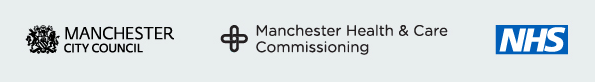 